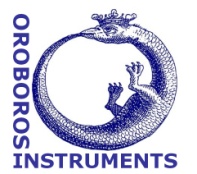 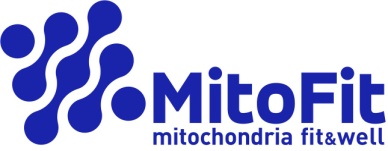 	2016-07-01mt+D: NFSGpTm_1D 2Oct 3M 4c 5P 6G 7S 8Gp 9U 10Rot 11Ama 12Tm 13Azd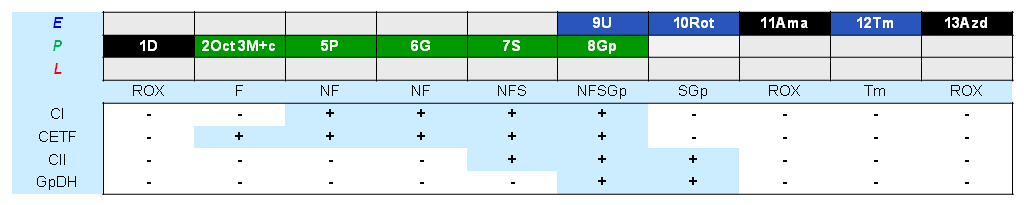 O2k and DatLab file:   P___ ( A / B )       2016-                    Operator:Sample type:                                           Cohort:                  Sample code:Sample.Subsample number:                      Unit:                     Concentration:              Medium:  O2k and DatLab file:   P___ ( A / B )       2016-                    Operator:Sample type:                                           Cohort:                  Sample code:Sample.Subsample number:                      Unit:                     Concentration:              Medium:  O2k and DatLab file:   P___ ( A / B )       2016-                    Operator:Sample type:                                           Cohort:                  Sample code:Sample.Subsample number:                      Unit:                     Concentration:              Medium:  O2k and DatLab file:   P___ ( A / B )       2016-                    Operator:Sample type:                                           Cohort:                  Sample code:Sample.Subsample number:                      Unit:                     Concentration:              Medium:  O2k and DatLab file:   P___ ( A / B )       2016-                    Operator:Sample type:                                           Cohort:                  Sample code:Sample.Subsample number:                      Unit:                     Concentration:              Medium:  O2k and DatLab file:   P___ ( A / B )       2016-                    Operator:Sample type:                                           Cohort:                  Sample code:Sample.Subsample number:                      Unit:                     Concentration:              Medium:  O2k and DatLab file:   P___ ( A / B )       2016-                    Operator:Sample type:                                           Cohort:                  Sample code:Sample.Subsample number:                      Unit:                     Concentration:              Medium:  O2k and DatLab file:   P___ ( A / B )       2016-                    Operator:Sample type:                                           Cohort:                  Sample code:Sample.Subsample number:                      Unit:                     Concentration:              Medium:  O2k and DatLab file:   P___ ( A / B )       2016-                    Operator:Sample type:                                           Cohort:                  Sample code:Sample.Subsample number:                      Unit:                     Concentration:              Medium:  EventMark nameStateFinal conc. 2 ml  O2k Stock[mM]CommentTit.[µl]ABMiRO2 ~200 µMmtRRDig0Dig8.1D1DROX1 / 2.5 mM5004 /10Oct 2OctOct0.5 mM10010M.053M.05OctP0.05 mM502M.13M.1OctP0.1 mM502M23M2OctP2 mM4009.5c 4cOctPc10 µM4NADH only if FCFc>.1  5P 5PPMOctP5 mM20005G 6GPGMOctP10 mM200010S7SPGMSOctP50 mM1000100Gp8GpPGMSOctGpP10 mM100020 U 9UPGMSOctGpEΔ0.5 µM1CCCPΔ1  Rot 10RotSGpE0.5 µM11Ama 11AmaROX2.5 µM51As2 mM8005Tm0.5 mM200~20 min open, C5C12TmTmEAzd 13AzdROX≥100 mM4000~10 min 100